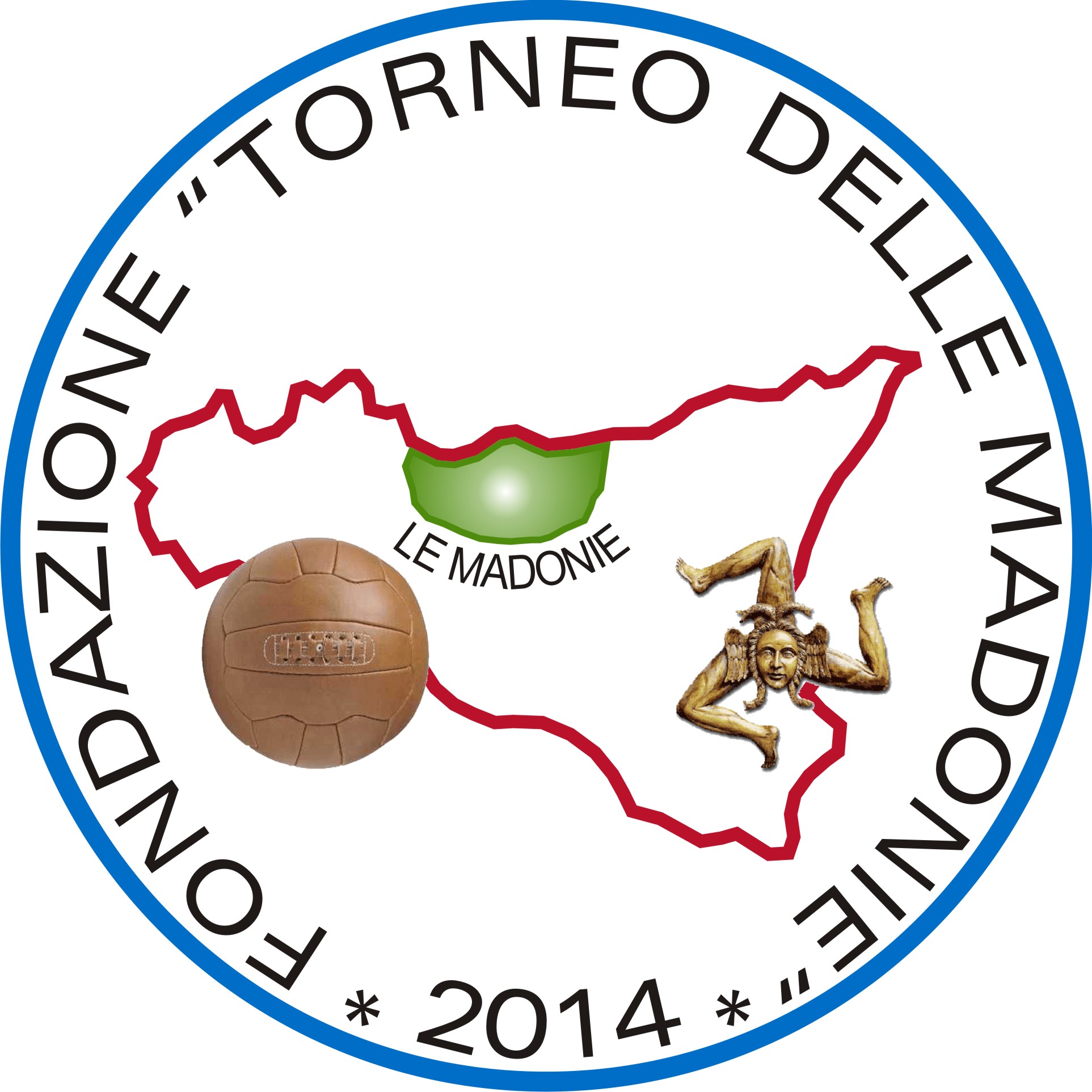 36° EDIZIONE DEL “TORNEO DELLE MADONIE” REGOLAMENTOART. 1 -  Articolazione La Fondazione “Torneo delle Madonie” e la L.N.D. Comitato Regionale Sicilia, organizzano la 36° Edizione del Torneo delle Madonie riservata alle Società già affiliate alla Lega e di appartenenza ai Comuni di: (Alia, Alimena, Aliminusa, Blufi, Bompietro, Caccamo, Caltavuturo, Campofelice di Roccella, Castelbuono, Castellana Sicula, Cefalù, Cerda, Collesano, Gangi, Geraci Siculo, Gratteri, Isnello, Lascari, Montemaggiore Belsito, Nicosia, Petralia Soprana, Petralia Sottana, Polizzi Generosa, Pollina, Resuttano, San Mauro Castelverde, Sciara, Scillato, Termini Imerese, Valledolmo, Vallelunga);Sono escluse alla partecipazione del Torneo le Società che disputano nel c.a. i campionati di Eccellenza e Promozione.Le adesioni per la partecipazione delle Società dovranno pervenire al Comitato Regionale, compilando la domanda di iscrizione (scaricabile dal sito del Comitato Regionale Sicilia) che dovrà essere sottoscritta dal legale rappresentante e spedita o depositata entro e non oltre il 31 Agosto 2015, unitamente a:– dichiarazione della piena disponibilità di un campo di giuoco regolarmente recintato e delle misure minime di mt. 45 x mt. 90, rilasciata dal proprietario dell’impianto;– versamento della tassa complessiva di € 250,00 (euro duecentocinquanta) salvo conguaglio per le spese arbitrali;Il Consiglio di Amm/ne della Fondazione “Torneo delle Madonie”, stabilisce le modalità di svolgimento, la formulazione dei singoli gironi ed il calendario delle gare. I gironi saranno  formati da squadre appartenenti a comuni limitrofi, con un numero non superiore a 4 e con gare di sola andata. Gli accoppiamenti e le partite da giocare in casa saranno stabiliti secondo sorteggio. A termine della fase a gironi le squadre prime classificate disputeranno le gare  di Semifinali per l’accesso alla Finale. Se ci sarà parità tra due o più squadre alla fine dei gironi eliminatori, le eventuali discriminanti saranno nell’ordine:a) dei punti conseguiti negli incontri diretti fra tutte le squadre;b) della differenza tra reti segnate e subite nei medesimi incontri;c) della differenza tra reti segnate e subite nell’intero girone;d) del maggior numero di reti segnate nell’intero girone;e) del sorteggio.  Le gare di Semifinale e Finale saranno disputate in campo neutro e, in caso di parità di risultato al termine dei tempi regolamentari, saranno disputati i tempi supplementari di  minuti ciascuno e, persistendo parità, saranno calciati i tiri di rigore.La squadra vincitrice si aggiudicherà il Trofeo messo in palio dal Presidente Sandro Morgana. Il Trofeo sarà consegnato al Sindaco del Comune di appartenenza della Società vincitrice affinché ne garantisca la custodia con la diligenza prevista dalle norme calcistiche, assumendosene la responsabilità riguardo al reperimento o allo smarrimento della cosa in custodia. L’assegnazione definitiva del Trofeo avverrà quando la squadra appartenente allo stesso Comune se lo aggiudicherà per la terza volta.  ART. 2 – Partecipazione dei calciatoriPotranno partecipare tutti i calciatori che al momento dell’iscrizione sono tesserati e/o sono nell’organico con la Società di appartenenza, senza distinzione di età e di residenza.ART. 3 - Svolgimento delle gareLe gare del Torneo delle Madonie avranno la durata di , suddivisi in due tempi di  ciascuno. Nelle gare le Società possono sostituire definitivamente cinque (5) calciatori indipendentemente dal ruolo ricoperto.Le Società saranno tenute a porre a disposizione dell’arbitro un proprio tesserato per svolgere le funzioni di assistente arbitrale.Il tempo di attesa, per tutti gli incontri, è fissato in .Sarà facoltativo della L.N.D. – C.R. Sicilia di decidere di anticipare o posticipare le gare su richiesta da parte della società che ne farà richiesta.ART. 4 - Visite MedicheSi ricorda l’obbligo delle visite mediche per l’accertamento della idoneità alla pratica agonistica di tutti i partecipanti.ART.  5 - Giustizia Sportiva	Le tasse reclamo, da allegare ai reclami stessi,  sono fissate in € 78,00 per i reclami proposti  al  Giudice  Sportivo ed in € 130,00 per quelli inoltrati alla Corte Sportiva di Appello Territoriale.	Il Calciatore espulso dal campo nel corso della gara è automaticamente squalificato per una gara senza declaratoria del Giudice Sportivo, salvo sanzione aggravata con specifico provvedimento.	I provvedimenti disciplinari adottati dagli Organi di Giustizia Sportiva competenti, relativi alle gare del Torneo, che comportino la sanzione della squalifica per una o più giornate nei confronti dei calciatori, devono essere scontati nella prima gara del successivo Torneo delle Madonie, qualora non scontate nel presente Torneo.	La squalifica a tempo determinato, invece, dovrà essere scontata, per il periodo di incidenza, nell'ambito dell'attività ufficiale della Società con la quale risulta essere tesserato il calciatore.	I calciatori incorrono in una giornata di squalifica automatica ogni due ammonizioni inflitte.Nel caso in cui si verificano atti di violenza nei confronti dell’arbitro o della squadra avversaria la società che ne darà causa sarà esclusa dal proseguo del Torneo. Verranno, inoltre, escluse dal prosieguo del torneo le Società che utilizzano calciatori irregolari o che, comunque, si rendano responsabili di fatti in riferimento ai quali viene applicato nei loro confronti l’art. 17 del C.G.S.ART. 6 - Reclami  	gli eventuali reclami, a norma dell'art. 29 comma 4 lett. b), comma 6 lett. b) e comma 8 lett. b),del Codice di Giustizia Sportiva dovranno essere proposti e pervenire, in uno con le relative motivazioni, entro le ore 12.00 del giorno successivo a quello di effettuazione della gara, le eventuali controdeduzioni dovranno pervenire entro le ore 12.00 del giorno  successivo al ricevimento dei motivi di reclamo;il Comunicato Ufficiale sarà pubblicato immediatamente dopo la decisione del Giudice Sportivo;gli eventuali reclami alla Corte Sportiva di Appello a livello territoriale presso il Comitato Regionale, avverso le decisioni del Giudice Sportivo territoriale, dovranno pervenire a mezzo telefax o altro mezzo idoneo o essere depositati presso la sede del Comitato Regionale entro le ore 12.00 del giorno successivo alla pubblicazione del Comunicato Ufficiale recante i provvedimenti del Giudice Sportivo territoriale con contestuale invio - sempre nel predetto termine - di copia alla controparte, oltre al versamento della relativa tassa. L'attestazione dell'invio alla eventuale controparte deve essere allegata al reclamo.L'eventuale controparte - ove lo ritenga - potrà far  pervenire a mezzo telefax o altro mezzo idoneo, le proprie deduzioni presso la sede dello stesso Comitato Regionale entro le ore 12.00 del giorno successivo alla data di ricezione del reclamo.ART.  7 - Rinuncia a Gare	Nel  caso in cui una Società rinunci, per qualsiasi motivo, alla disputa o alla prosecuzione di una gara,  verranno  applicate  nei  suoi  confronti le sanzioni di cui all’art. 53 N.O.I.F. (gara persa per 0-3). Inoltre la stessa Società verrà esclusa dal proseguimento della manifestazione alla seconda rinuncia e a suo carico saranno altresì applicate adeguate sanzioni pecuniarie. ART. 8 - Osservanza delle Norme Regolamentari	Per quanto non previsto dal presente Regolamento si fa espresso richiamo agli articoli delle Norme Organizzative Interne della F.I.G.C., del Codice di Giustizia Sportiva e dal Regolamento della L.N.D.-Il Presidente Fondazione “Torneo delle Madonie”				 Il Presidente della L.N.D. - Sicilia            Calogero Andolina     					              Santino Lo Presti